                                           ΑΝΑΡΤΗΤΕΟ ΣΤΟ ΚΗΜΔΗΣ: 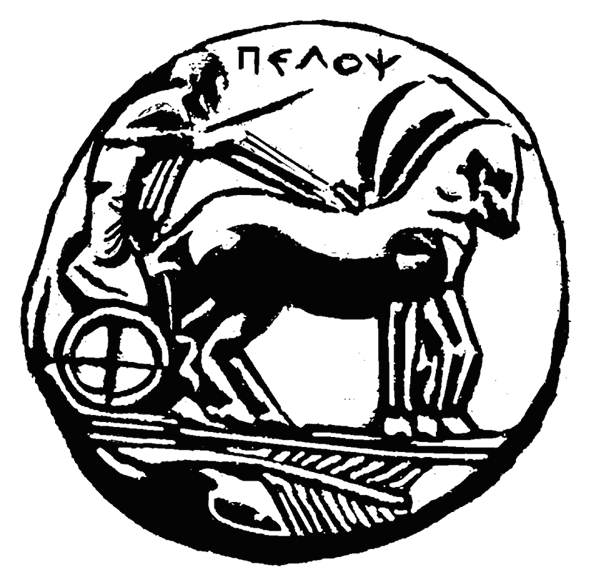 ΕΛΛΗΝΙΚΗ ΔΗΜΟΚΡΑΤΙΑΠΑΝΕΠΙΣΤΗΜΙΟ ΠΕΛΟΠΟΝΝΗΣΟΥΠΡΩΤΟΓΕΝΕΣ OIKONOMIKO ΑΙΤΗΜΑ – ΕΝΤΥΠΟ 1ΑΙΤΗΣΗ-ΤΕΚΜΗΡΙΩΣΗ ΓΙΑ ΤΗΝ ΠΡΟΜΗΘΕΙΑ ΑΓΑΘΟΥ ‘Η ΠΑΡΟΧΗ ΥΠΗΡΕΣΙΑΣ Συνημμένα: Απόφαση Συνέλευσης Τμήματος Οικονομική Προσφορά….. ΣΥΝΤΑΞΑΣ                                                                                                       ΠΡΥΤΑΝΗΣ/ΑΝΤΙΠΡΥΤΑΝΗΣ/ΔΙΕΥΘΥΝΤΗΣ                                                                                                                                         ΚΟΣΜΗΤOΡΑΣ/ΠΡΟΕΔΡΟΣ (Συμπληρώνεται από το Τμ. Προϋπολογισμού)ΕΙΔΟΣ ΔΑΠΑΝΗΣΠΡΟΜΗΘΕΙΑΥΠΗΡΕΣΙΑΑΡΙΘΜΟΣ ΠΡΩΤΟΚΟΛΛΟΥΣΧΟΛΗ/ΓΕΝ. ΔΙΕΥΘΥΝΣΗ: ΑΚΑΔ. ΤΜΗΜΑ / ΤΜΗΜΑ:ΗΜΕΡΟΜΗΝΙΑ:    /    /    /202..Αρμόδιος Υπάλληλος:Τηλέφωνο: e-mail:Προς :Διεύθυνση Οικ. ΥπηρεσιώνΤμήμα Προϋπολογισμού & ΛογιστηρίουΑΝΑΛΥΤΙΚΗ ΠΕΡΙΓΡΑΦΗ/ΤΕΧΝΙΚΕΣ ΠΡΟΔΙΑΓΡΑΦΕΣ/ΣΚΟΠΙΜΟΤΗΤΑ:Ετήσια Επιτροπή παραλαβής προμηθειών/υπηρεσιών έτους 202… : Απόφαση Συγκλήτου ….. (ΑΔΑ:…….)Α. ΠΕΡΙΓΡΑΦΗ ΔΑΠΑΝΗΣΑ. ΠΕΡΙΓΡΑΦΗ ΔΑΠΑΝΗΣCPVΠΕΡΙΓΡΑΦΗΠΟΣΟΤΗΤΑΑΞΙΑ ΧΩΡΙΣ ΦΠΑ% ΦΠΑΣΥΝ.ΑΞΙΑ1.1.2.2.3.3.4.4.5.5.(Σύνολο χωρίς ΦΠΑ)(Σύνολο χωρίς ΦΠΑ)(Σύνολο χωρίς ΦΠΑ)(Σύνολο με ΦΠΑ)(Σύνολο με ΦΠΑ)(Σύνολο με ΦΠΑ)K.A.E.: Κατηγορία προϋπολογισμού: 